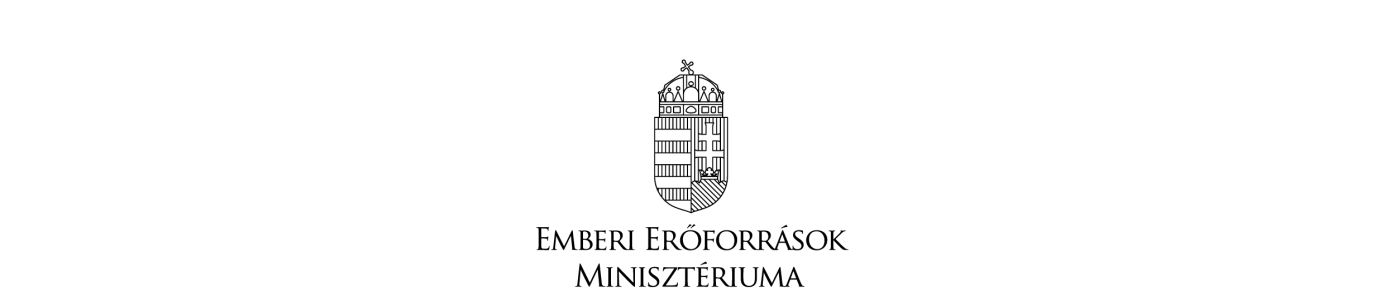 KÖRNYEZET- ÉS TÁPLÁLKOZÁS-EGÉSZSÉGÜGYI FŐOSZTÁLYIktatószám:	3341-14/2018/KORTAP	Ügyintéző:	Szentgyörgyi Tímea  Előiratszámok: 	27790/2017/KORTAP	Telefonszám:	+36 (1) 476-1214		Tárgy:		Neo-actipellet-brod rágcsálóirtó csalétek forgalomba hozatali engedélyeMelléklet:   1. sz. melléklet – A termék jellemzőinek összefoglalója (SPC) (15 oldal)	2. sz. melléklet – Teljes összetétel (1 oldal)Válaszadás esetén kérem, a fenti iktatószámra hivatkozni szíveskedjékH A T Á R O Z A TAz Activa S.r.l. (Via Feltre 32, Milano, 20132, Olaszország) kérelmére indult, a NEO-ACTIPELLET-BROD biocid termék párhuzamos kölcsönös elismerési eljárásában a termék Neo-actipellet–brod rágcsálóirtó csalétek néven forgalomba hozatalát és felhasználását Magyarországon HU-2018-MA-14-00206-0000 engedélyezési számon az alábbi feltételekkelengedélyezem:A készítmények a biocid termékek forgalmazásáról és felhasználásáról szóló 528/2012/EU rendelet (továbbiakban: EU Rendelet) V. számú melléklete szerint a 3. Főcsoport 14. terméktípusába tartozó, III. forgalmazási kategóriájú, szabadforgalmazású rágcsálóirtó szer lakossági és szakképzett foglalkozásszerű felhasználó általi felhasználására.A készítmény forgalmazása és felhasználása során az engedélyben előírt feltételek teljesítését folyamatosan biztosítani kell az engedély 1. számú mellékletében foglaltak betartásával.A jelen határozat 2. számú mellékleteként szereplő „A Neo-actipellet-brod rágcsálóirtó csalétek teljes összetétele” c. táblázatban megadott információk bizalmas adatnak minősülnek.Az engedély jogosultja köteles minden egyes kiszerelési egységen az engedély 1. számú mellékletében előírtak szerinti címkefeliratot elhelyezni.Amennyiben a termék jelen határozat alapjául szolgáló forgalmazási, felhasználási feltételei módosulnak, az engedély jogosultjának az engedély módosítását kell kezdeményeznie.Amennyiben a termék forgalmazása az engedély érvényességi idején belül véglegesen megszűnik, az engedély jogosultja ezt a tényt az indokolással együtt az Emberi Erőforrások Minisztériumának (a továbbiakban: EMMI) köteles bejelenteni.Jelen határozat 2020. augusztus 31-ig hatályos.A Pest Megyei Kormányhivatal PE-KTF/1124-4/2018 iktatószámú szakhatósági állásfoglalásában a termék forgalomba hozatalának és felhasználásának párhuzamos kölcsönös elismerési eljárás keretében történő engedélyezéséhez az alábbi feltételekkel járult hozzá:a rágcsálóirtószer csak épületekben, illetve azok környékén, kizárólag fedett helyen helyezhető ki;a csalétek szabad téri használata esetén biztosítani kell, hogy ahhoz a nem célszervezetek ne férhessenek hozzá;a készítmény, maradványai és csomagoló anyagainak felszíni vízbe, csatornába, talajba jutását meg kell akadályozni;a megmaradt rágcsálóirtó szert, valamint a környezetben található, valószínűsíthetően szennyezett anyagokat (ürülék, tetemek) rendszeres időközönként ellenőrizni, szelektíven gyűjteni, és a hatályos jogszabályok alapján ártalmatlanítani kell.Határozatom ellen államigazgatási úton további jogorvoslatnak nincs helye, annak felülvizsgálatát – jogszabálysértésre hivatkozással – az EMMI-hez 3 példányban benyújtott, de a Fővárosi Közigazgatási és Munkaügyi Bírósághoz címzett keresettel lehet kérni. A keresetlevelet a közléstől számított 30 napon belül kell az elsőfokú hatóságnál beadni, vagy ajánlott küldeményként postára adni. A bíróság a pert tárgyaláson kívül bírálja el, a felek bármelyikének kérelmére azonban tárgyalást tart. Tárgyalás tartását az ügyfél a keresetlevélben kérheti. Ennek elmulasztása miatt igazolásnak nincs helye.I N D O K O L Á SAz Activa S.r.l. (továbbiakban: Kérelmező) az EU rendelet 71. cikk
(1) bekezdésben meghatározott biocid termékek nyilvántartása elnevezésű információs rendszeren (R4BP) keresztül 2017. szeptember 6-án BC-HG033795-39 ügyszám alatt kérelmezte a Neo-actipellet-brod rágcsálóirtó csalétek egymást követő kölcsönös elismerését.Az EU rendelet 34. cikkében foglalt párhuzamos kölcsönös elismerés eljárás keretében eljáró referencia-tagállam, Olaszország 2017. június 26-án IT/2017/00338/AUT engedélyezési számon, NEO-ACTIPELLET BROD néven engedélyezte a termék forgalomba hozatalát és felhasználását.A Kérelmező az Állami Népegészségügyi és Tisztiorvosi Szolgálat egyes közigazgatási eljárásaiért és igazgatási jellegű szolgáltatásaiért fizetendő díjakról szóló 1/2009. (I.30.)  EüM rendelet (a továbbiakban: Igszolg. díj rendelet) 1. sz. melléklet VI. 14. pontja alapján meghatározott 500 000 Ft igazgatási szolgáltatási díjat befizette, a kérelemhez szükséges tartalmi követelményeket benyújtotta.A biocid termékek engedélyezésének és forgalomba hozatalának egyes szabályairól szóló 316/2013. (VIII. 28.) Kormányrendelet (a továbbiakban: Kormányrendelet) szerint:„4. § (1) Uniós engedéllyel nem rendelkező egyedi biocid termék vagy biocid termékcsalád Magyarországon vagy annak bizonyos részén nemzeti engedély birtokában hozható forgalomba és használható fel.13. § A nemzeti engedély kölcsönös elismerése iránti kérelmeket az országos tisztifőorvoshoz az egymást követő kölcsönös elismerési eljárás szabályai, a még egyetlen tagállamban sem engedélyezett biocid termék egyszerre több tagállamban történő engedélyezése iránti kérelmeket a párhuzamos kölcsönös elismerési eljárások szabályai szerint lehet benyújtani.14. § (1) A kölcsönös elismerési eljárásban és a párhuzamos elismerési eljárásban feladatkörében eljárva – a Kr.-ben meghatározott szakkérdésben – szakhatóságként közreműködik az országos környezetvédelmi és természetvédelmi hatóság.”Az egyes közérdeken alapuló kényszerítő indok alapján eljáró szakhatóságok kijelöléséről szóló 531/2017. (XII. 29.) Korm. rendelet (a továbbiakban: 531/2017. (XII. 29.) Korm. rendelet) I. melléklet 13. Népegészségügyi ügyek fejezet 14. pontja szerint:A Pest Megyei Kormányhivatal PE-KTF/1124-4/2018 iktatószám alatt 2018. február 12-én elsőfokú szakhatósági állásfoglalásában a termék forgalomba hozatalának és felhasználásának párhuzamos kölcsönös elismerési eljárás keretében történő engedélyezéséhez az alábbi indokolással adta meg hozzájárulását:„ Az Emberi Erőforrások Minisztériuma, Országos Tisztifőorvosi Feladatokért Felelős Helyettes Államtitkárság Környezet- és Táplálkozás- Egészségügyi Főosztály előtt folyamatban lévő Actipellet-Brod kölcsönös elismerési eljárása során megküldött 3341-4/2018/KORTAP iktatószámú megkeresés, 2018. január 30. napján érkezett a Kormányhivatalhoz.A fővárosi és megyei kormányhivatal, valamint a járási (fővárosi kerületi) hivatal népegészségügyi feladatai ellátásáról, továbbá az egészségügyi államigazgatási szerv kijelöléséről szóló 385/2016. (XII. 2.) Korm. rendelet (továbbiakban: 385/2016. Korm. rendelet) 16. § (9) bekezdés b) pontja értelmében a Kormány a biocid termék forgalomba hozatalához és felhasználásához szükséges engedély és a regisztráció megújítása és elismerése iránti eljárásban,a biocid termék és hatóanyaga, valamint a nem hatóanyag anyagainak a nem cél élő szervezetekre gyakorolt ökotoxikológiai hatásának vizsgálata, továbbá az anyagok környezeti sorsának és viselkedésének vizsgálata kérdésében a Pest Megyei Kormányhivatalt szakhatóságként jelöli ki.A biocid termékek engedélyezésének és forgalomba hozatalának egyes szabályairól szóló 316/2013. (VIII. 28.) Korm. rendelet (továbbiakban: 316/2013. Korm. rendelet) 14. § (1) bekezdése szerint a kölcsönös elismerési eljárásban és a párhuzamos elismerési eljárásban feladatkörében eljárva – a Kr.-ben meghatározott szakkérdésben – szakhatóságként közreműködik az országos környezetvédelmi és természetvédelmi hatóság.A környezetbe jutás várható útjai a tervezett felhasználás alapján: az ürülékek, a vizelet és a mérgezett tetemek által közvetett módon szennyeződhetnek a szárazföldi elemek;a biztonsági adatlapon és a termékcímkén foglaltak betartásával a hatóanyag környezetbe jutása elfogadható szintre csökkenthető.A termék hatóanyagának viselkedése a környezeti elemekben:a brodifakum hatóanyag a környezetben tartósan megmaradhat és biológiailag felhalmozódhat;erősen adszorbeálódik a talajrészecskéken, ezért nem-mobilis;fotolízise igen gyors, kb. 2 óra alatt fényben elbomlik;a brodifakum gyorsan elbomlik a levegőben, ezért hatása elhanyagolható;a brodifakum biológiai úton nem bomlik;hatása a talajra, felszín alatti vizekre: a korlátolt idejű alkalmazás betartásával, a mérgezett rágcsálók tetemeinek, ürülékének és a szennyezett táplálékmaradványok összegyűjtésével elhanyagolható.Információ a termékben lévő hatóanyag ökotoxikológiájáról:a brodifakum potenciálisan akkumulálódik a szervezetben (bioakkumulációra hajlamos); halakra toxikus, a hatóanyagra az algák a legérzékenyebb vízi szervezetek.Rendelkezésre álló ökotoxikológiai információ az ökotoxikológiailag jelentős nem-hatóanyagokról: a termék egyéb, külön óvintézkedést igénylő anyagot nem tartalmaz.Megfigyelések nem kívánt vagy nem szándékosan előidézett mellékhatásokról, pl. hasznos és egyéb nem célszervezetekre:potenciális PBT (perzisztens, bioakkumulatív és mérgező) hatóanyag, ezért vízi szervezetekre és emlősökre mérgező;a vadonélő állatok és házi állatok mérgeződhetnek, ha az etető állomást nem fedik teljesen vagy ha az állomások szennyezettek; a nem cél szervezet madarak és emlősök másodlagosan mérgeződhetnek az elpusztított rágcsálók elfogyasztásával;a téli időszakban kevesebb a zsákmány, ezért a környezeti expozíció csökken. A nem célszervezetek elleni hatás megelőzésére irányuló intézkedések:a termék feltűnő színe, valamint a benne található keserű ízanyag – denatónium-benzoát – megakadályozza a lenyelést, ezáltal a nem cél élő szervezetek elsődleges mérgezése elkerülhető.A termék brodifakum hatóanyagot tartalmaz. A brodifakum a környezetben tartósan megmaradhat és biológiailag felhalmozódhat. A hatóanyag a vízi szervezetekre ártalmas, a vízi környezetben hosszantartó károsodást okozhat. Nem kellően körültekintő használat mellett a védett és fokozottan védett ragadozó madarak és emlősök másodlagos mérgezésének veszélye fennáll.A felhasználási feltételek meghatározásakor a legfontosabb szempont a környezetbe jutás, valamint a nem célszervezetek elsődleges és másodlagos mérgezésének megakadályozása.  A fent felsorolt szakmai szempontok alapján szükséges a rágcsálóirtó szert szabad téren olyan tárolóeszközben kihelyezni, ami a nem célszervezetek hozzáférését megakadályozza. A Kormányhivatal a termék kölcsönös elismerési eljárásában, a lakossági és a foglalkozásszerű felhasználáshoz a rendelkező részben írt feltételekkel a szükséges szakhatósági hozzájárulást megadja.”Megállapítást nyert, hogy a kérelemhez mellékelt dokumentáció az EU rendelet 19. cikk
(1) bekezdésben előírt követelményeknek megfelel, ezért a koordináló szerv
3341-12/2018/KORTAP iktatószámú koordinált szakvéleményében a referencia-tagállam által meghatározott feltételek figyelembevételével a termék forgalomba hozatalának és felhasználásának engedélyezését javasolta, mellékelve a termék jellemzőinek összefoglalóját. Az EU rendelet 22. cikke szerint az engedély tartalmazza a biocid termék jellemzőinek összefoglalóját. A Neo-actipellet-brod rágcsálóirtó csalétek jellemzőinek összefoglalója jelen engedély 1. számú mellékletét képezi.A Neo-actipellet-brod rágcsálóirtó csalétek biocid hatóanyagként brodifakumot tartalmaz. A tagállamok biocid kompetens hatóságai által elfogadott ajánlás szerint (CA-Sept14-Doc.5.7 - Final - Harmonised approach to the consideration of the expiry dates of new product authorisations linked to other authorisations through certain authorisation procedures) az engedélyek megújítási folyamatának elősegítése érdekében a kölcsönös elismerési eljárás során kiadott engedélyek lejárati ideje egyezzen meg az eljárás alapját képező nemzeti engedély lejárati idejével.A határozat rendelkező része 7. pontjában a határozat időbeli hatályát a fentiekre figyelemmel állapítottam meg.A termék engedélyezett felhasználói kategóriáját a Kormányrendelet 1/A.§ (b) és (d) pontja valamint 1/B.§-a alapján határoztam meg.Az EU Rendelet 66. cikk (2) bekezdése meghatározza azokat az adatokat, melyek nyilvánosságra hozatala sértené az érintett személyek kereskedelmi érdekeinek védelmét, illetve magánélethez való jogát vagy biztonságát. Ezen bekezdés a.) pontja szerint a termék teljes összetételére vonatkozó adatok bizalmasan kezelendők. A bizalmasan kezelt adatokat az engedély 2. számú melléklete tartalmazza.Fenti indokok alapján a közigazgatási hatósági eljárás és szolgáltatás általános szabályairól szóló 2004. évi CXL. törvény (továbbiakban: Ket.) 72. §-a, valamint a Rendelet 17. cikk (1) bekezdése, 19. cikk (1) bekezdése és a Kormányrendelet 4. § (1) bekezdése és 13. §-a alapján a rendelkező részben foglaltak szerint döntöttem, a termék forgalomba hozatalát és felhasználását a Rendelet 22. cikke szerinti tartalommal engedélyeztem.Felhívom a figyelmet, hogy az EU Rendelet 47. cikke értelmében:„(1) Amennyiben az engedélyes az engedélyezett biocid termékkel vagy az abban található hatóanyaggal (hatóanyagokkal) kapcsolatos, az engedélyt befolyásoló információkról szerez tudomást, késedelem nélkül bejelentést tesz a nemzeti engedélyt kiadó illetékes hatóságnak és az Ügynökségnek, vagy uniós engedély esetében a Bizottságnak és az Ügynökségnek.”Felhívom a figyelmet továbbá arra, hogy az országos tisztifőorvos az EU Rendelet 48. cikke alapján a termék engedélyét visszavonhatja, vagy módosíthatja, ha:„a) a 19. cikkben vagy – amennyiben alkalmazandó – a 25. cikkben említett feltételek nem teljesülnek;b) az engedély megadására hamis vagy félrevezető információk alapján került sor; vagyc) az engedélyes nem tett eleget az engedély vagy az e rendelet szerinti kötelezettségeinek.”Amennyiben a termék jelen határozat alapjául szolgáló forgalmazási, felhasználási feltételei módosulnak, az engedély jogosultjának az engedély módosítását kell kezdeményeznie.A biocid termék más tagállamban kiadott engedélyének elismerési eljárása lefolytatásáért fizetendő igazgatási szolgáltatási díjat az Igszolg. díj rendelet 1. melléklet VI. 14. pontja alapján állapítottam meg.Döntésemet a Kormányrendelet a 4. § (2) pontja szerinti hatáskörömben, és a fővárosi és megyei kormányhivatal, valamint a járási (fővárosi kerületi) hivatal népegészségügyi feladatai ellátásáról, továbbá az egészségügyi államigazgatási szerv kijelöléséről szóló 385/2016 (XII. 2.) Kormányrendelet 13. § (3) bekezdése szerinti országos illetékességgel eljárva hoztam meg, a termék forgalomba hozatalát és felhasználását az EU rendelet 22. cikke szerinti tartalommal engedélyeztem.Határozatom bírósági felülvizsgálatának lehetőségét a Ket. 109. § (1) bekezdése a) pontja biztosítja, a Fővárosi Közigazgatási és Munkaügyi Bíróság illetékességét a közigazgatási perrendtartásról szóló 2017. évi I. törvény (a továbbiakban: Kp.) 13. § (2) bekezdése c) pontja alapján állapítottam meg. A keresetlevél benyújtásának helyét és idejét a Kp. 39. § (1) bekezdése határozza meg. A tárgyalás tartása iránti kérelem lehetőségéről való tájékoztatást a Kp. 77. §-a alapján adtam.Budapest, 2018. július „     .”Az Emberi Erőforrások Minisztériuma Szervezeti és Működési Szabályzatáról szóló 33/2014. (IX. 16.) EMMI utasítás alapján az országos tisztifőorvos nevében eljárva: 	Dr. Kovács Márta	főosztályvezetőA határozatot kapják:Activa S.r.l. (Via Feltre 32, 20132, Milano Olaszország)Pest Megyei Kormányhivatal 1016, Budapest Mészáros utca 58/aKórházhigiénés és Járványügyi Felügyeleti Főosztály (Dezinszekciós és Deratizációs Osztály) e-mail útján jarvanyugyifoosztaly@emmi.gov.hu Kémiai Biztonsági és Kompetens Hatósági Főosztály (Kémiai Biztonsági Kockázatértékelési Osztály) e-mail útján kembizt@emmi.gov.hu Irattár1.Közigazgatási hatósági eljárásSzakkérdésBevonás és közreműködés feltételeElsőfokon eljáró szakhatóságMásodfokon eljáró szakhatóságÁllásfoglalás beszerzésének határideje14.A biocid termék kölcsönös elismerési eljárása.Biocid termék és hatóanyaga, valamint a nem hatóanyag anyagainak a nem cél élő szervezetekre gyakorolt ökotoxikológiai hatásának vizsgálata, továbbá az anyagok környezeti sorsának és viselkedésének vizsgálata.Az 528/2012/EU európai parlamenti és tanácsi rendelet szerint lefolytatott eljárásokban.Pest Megyei Kormányhivatal--Termék neveForgalmazóHatóanyagNeo-actipellet-brod rágcsálóirtó csalétekActiva S.r.l.brodifakum